SUMMARY FOR EVENT / ACTIVTY(Report is to be raised within one week of completion of the event and submitted to IQAC)Nature/ Type of Activity/Event: (Workshops/seminars/Extension Activities/Training Programme/ Cultural /Sports/ Outreach Programme/ Day Celebration/ Skill Developments/ Gender Sensitization /Anti Ragging / Placement Training / Competitions/NSS/others)Topic/Title of Activity/Event: Theme of Activity/Event: Sponsored / Awarded by: Amount of Sponsorship / Grant (if any): Level of Activity: Local / State / National / International  Venue/ Location: …Date (From)  Date (to)  Academic Year: July-Dec 2020   Duration of event in days – Organizer: Activity Coordinator/s : Collaborator (if any) NSS/NCC/MOU/Other Institute/University:…Name of Speakers/ Other Guests (If any) with their designation and Institute:Name of Chief Guest: … Name of Resource Persons: Name Coordinator(s):Collaborator/Sponsor (if any)Number of Participants (Students) from School of Pharmacy and ResearchNumber of Males		Number of Females:		Total Number of Students: Number of Participants (Students) other than School of Pharmacy and ResearchNumber of Males: 		Number of Females… 		Total Number of Students… 	Number of Participants from School of Pharmacy and Research(Teachers)Number of Males- 	Number of Females-     Total Number of Teachers- Number of Participants (Teachers) other than School of Pharmacy and ResearchNumber of Males-    Number of Females-    Total Number of Teachers-  Revenue Generated in Rs. (Applicable only for Consultancy Service or other)-  Any competition organised during EventTitle of Competition: Name of Judges: … Name of Winners: …  Consolation Prizes: - Number of Participant students in competitionNumber of Males- 	Number of Females-      Total Number of Students -Number of Participant Teachers in competitionNumber of Males-     Number of Females-       Total Number of Teachers-  Registration Details (If Applicable)	Annexures to be Attached ((If Applicable)	)NoticePhotographs (Inaugural, technical session and valedictory)Attendance of Participants StudentsAttendance of Participants TeachersFeedback of Resource personsFeedback of Chief GuestFeedback of JudgesFeedback of Participants Feedback Analysis Report and Action taken (If Any)News cuttingReport of the EventRemarks of Conveners (If Any)Programme OutcomesObjectives of ProgramImpact of event and Utility to Society, Students and FacultyRecommendation of the Programme (If Any)Fund utilization in case of external sponsorship.Letter of Collaboration/ sponsorship.  Scan and e-mail to Principal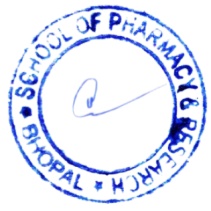 Remarks:RupeesIndustrialist AcademicianStudentsDelegatesIndianForeignersTotal Registrations ---------------------Total Fees Received ---------------------Total Registrations ---------------------Total Fees Received ---------------------Total Registrations ---------------------Total Fees Received ---------------------Total Registrations ---------------------Total Fees Received ---------------------Total Registrations ---------------------Total Fees Received ---------------------Sign Event coordinator/sName/s of Event coordinator/sPrincipalSOPR